Unit 6 Lesson 3: What a Point in a Scatter Plot Means1 The Giant Panda (Warm up)Student Task StatementA giant panda lives in a zoo. What does the point on the graph tell you about the panda?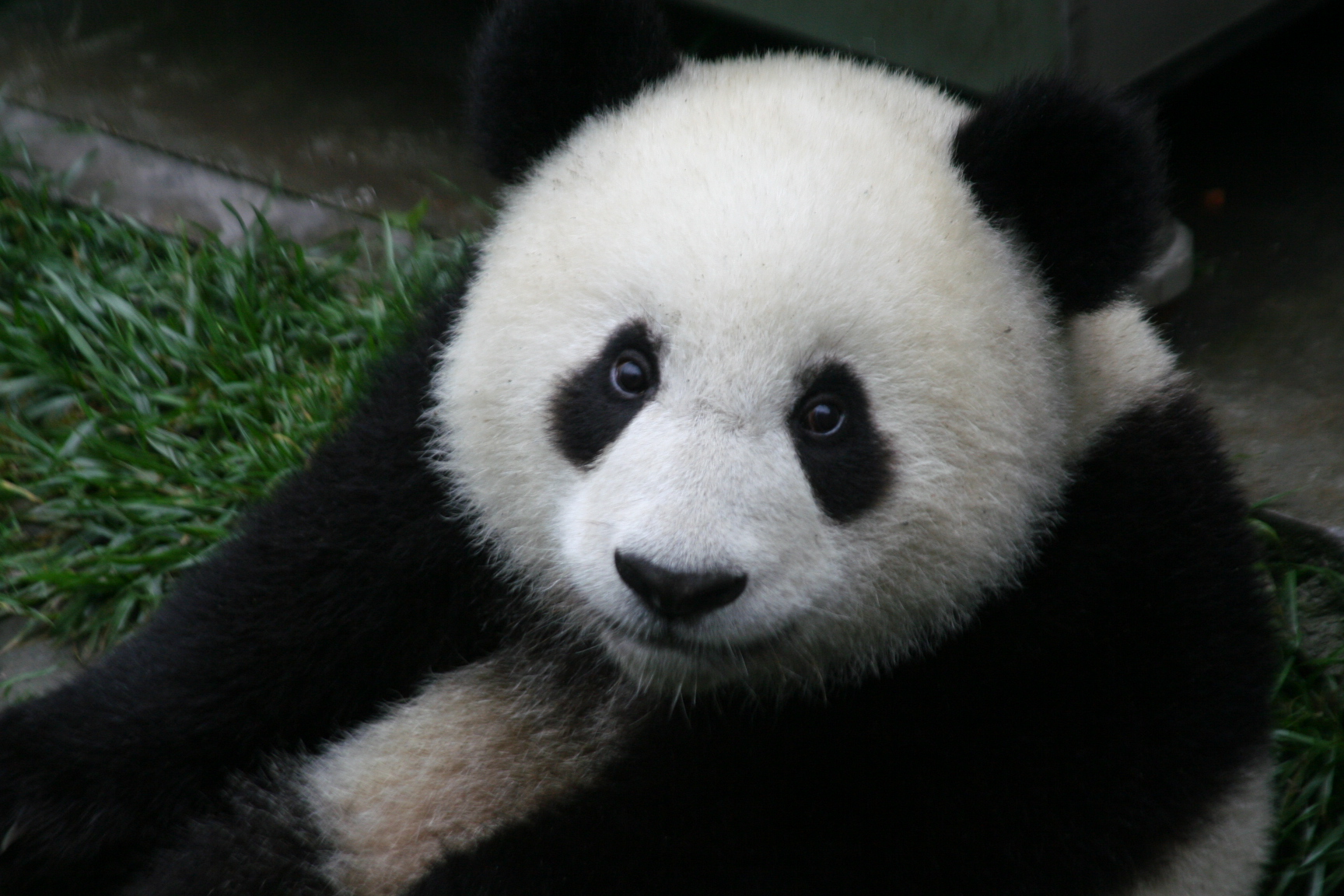 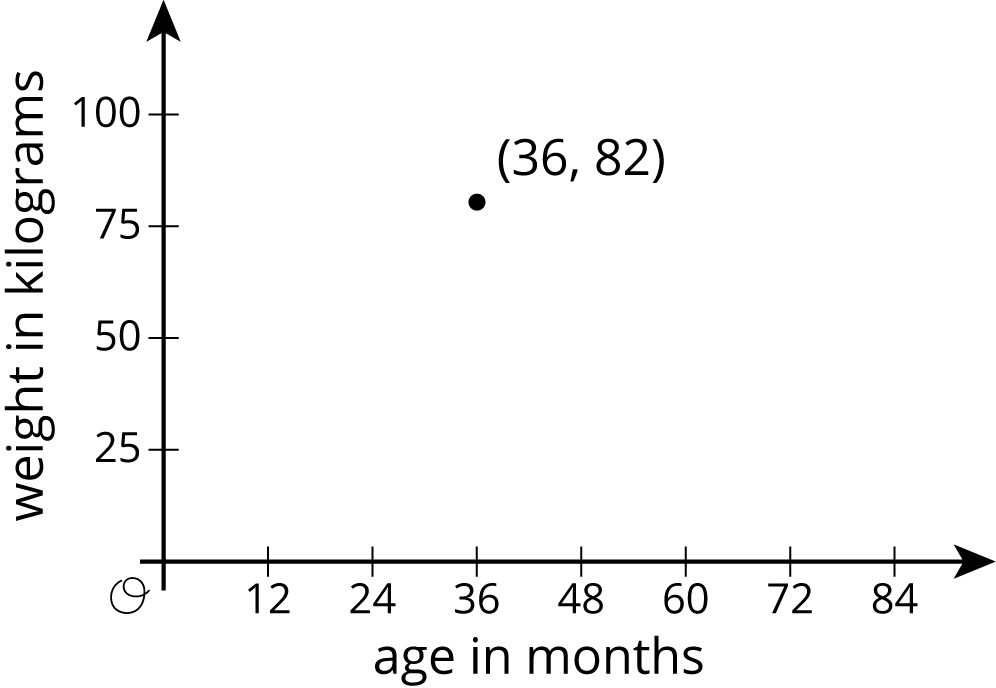 2 Weight and Fuel EfficiencyStudent Task StatementThe table and scatter plot show weights and fuel efficiencies of 18 cars.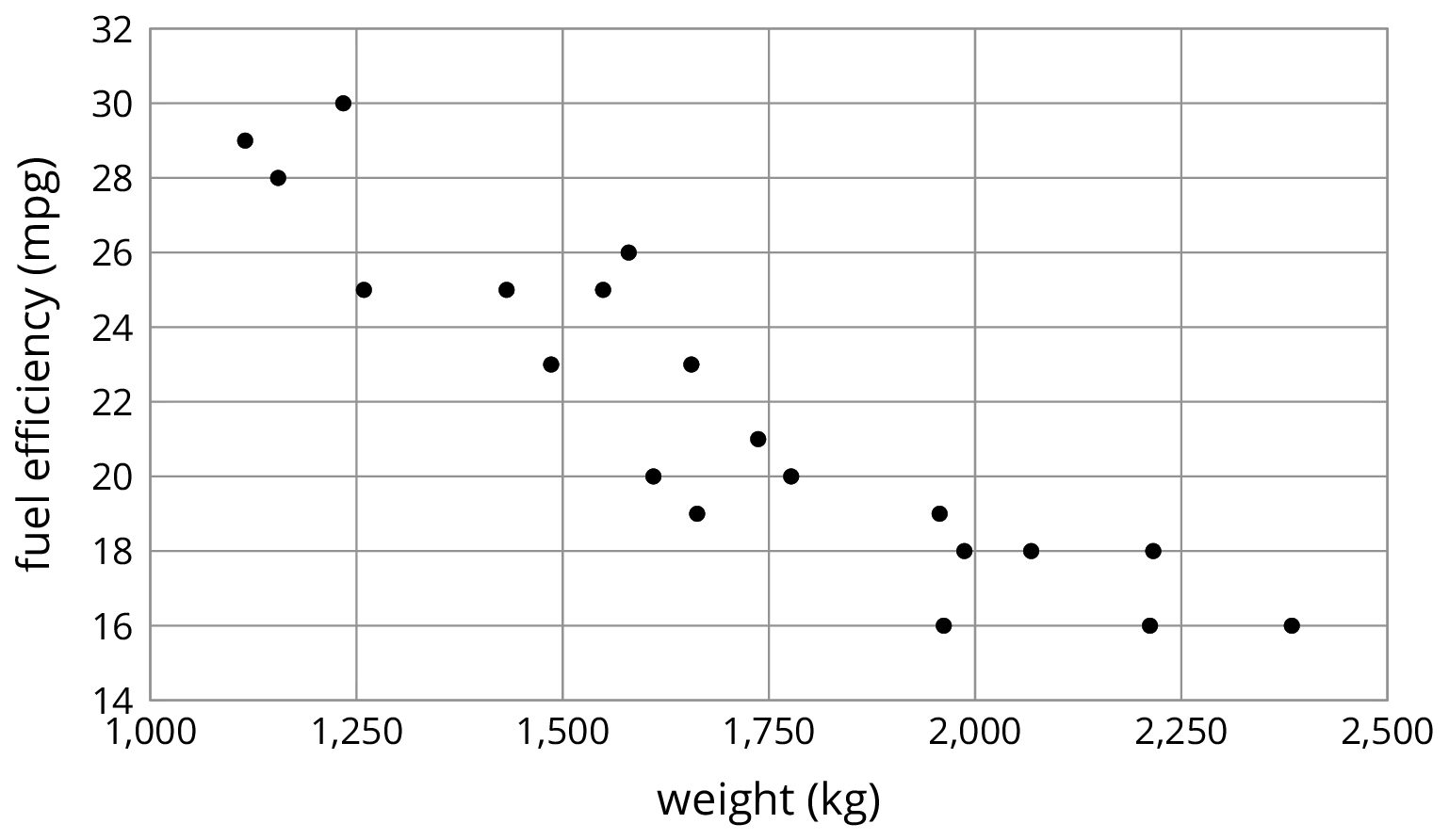 Which point in the scatter plot represents Car L’s measurements?What is the fuel efficiency of the car with the greatest weight?What is the weight of the car with the greatest fuel efficiency?Car S weighs 1,912 kilograms and gets 16 miles per gallon. On the scatter plot, plot a point that represents Car S’s measurements.Cars N and O, shown in the scatter plot, are made by the same company. Compare their weights and fuel efficiencies. Does anything surprise you about these cars?A different company makes Cars F and G. Compare their weights and fuel efficiencies. Does anything surprise you about these cars?
 3 Coat SalesStudent Task StatementA clothing store keeps track of the average monthly temperature in degrees Celsius and coat sales in dollars.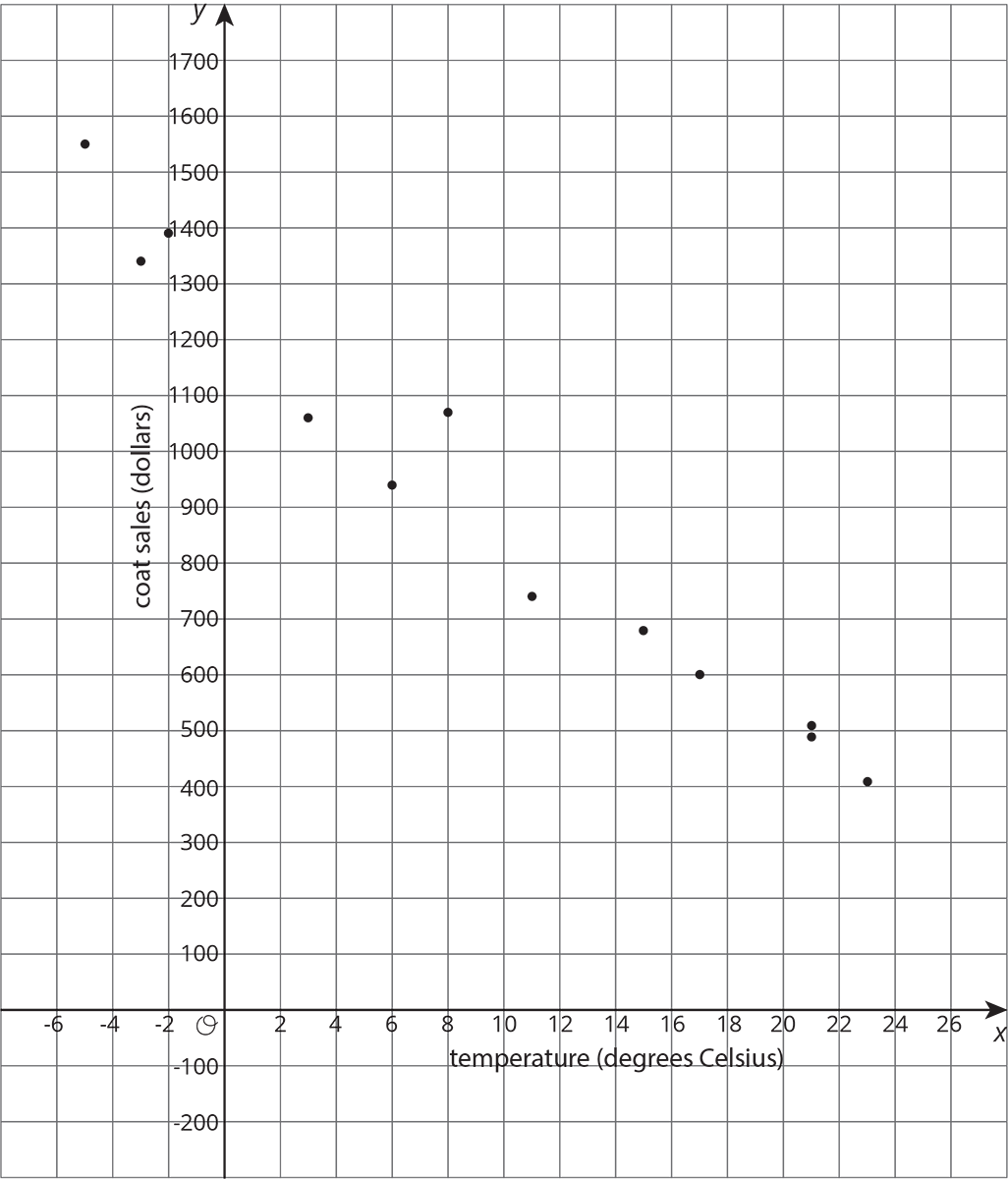 What does the point  represent?For the month with the lowest average temperature, estimate the total amount made from coat sales. Explain how you used the table to find this information.For the month with the smallest coat sales, estimate the average monthly temperature. Explain how you used the scatter plot to find this information.If there were a point at  what would it represent? Use the scatter plot to estimate a value for .What would a point at  represent? Use the scatter plot to estimate a value for .Would it make sense to use this trend to estimate the value of sales when the average monthly temperature is 60 degrees Celsius? Explain your reasoning.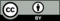 © CC BY Open Up Resources. Adaptations CC BY IM.carweight
(kg)fuel efficiencyA1,54925B1,61020C1,73721D1,77720E1,48623F1,96216G2,38416H1,95719I2,21216J1,11529K2,06818L1,66319M2,21618N1,43225O1,98718P1,58026Q1,23430R1,65623temperature (degrees Celsius)coat sales (dollars)-51,550-31,34031,06081,0701568021490234102151017600117406940-21,390